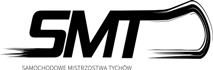 Aby zgłoszenie było ważne należy do niego dołączyć potwierdzenie wpłaty właściwej kwoty na konto organizatora, tj. przekaz bankowy, potwierdzenie przelewu bankowego itp.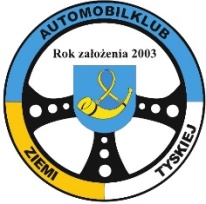 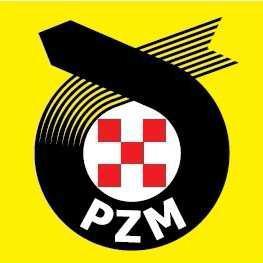 I Runda SMT 201917.03.2019 r. TychyZGŁOSZENIE INDYWIDUALNEKIEROWCAPILOTNazwiskoImięData urodzeniaAdres do korespondencjiTelefon kontaktowyFaxE-mailPrzynależność klubowaStopień i nr Licencji (jeżeli dotyczy)Wydana przezNr prawa jazdyKraj wydaniaKontakt I.C.EKontakt I.C.EKontakt I.C.EW nagłym wypadku proszę powiadomićNazwisko
Telefon
SZCZEGÓŁY DOTYCZĄCE SAMOCHODUSZCZEGÓŁY DOTYCZĄCE SAMOCHODUSZCZEGÓŁY DOTYCZĄCE SAMOCHODUSZCZEGÓŁY DOTYCZĄCE SAMOCHODUSZCZEGÓŁY DOTYCZĄCE SAMOCHODUSZCZEGÓŁY DOTYCZĄCE SAMOCHODUSZCZEGÓŁY DOTYCZĄCE SAMOCHODUMarkaNr rejestracyjnyTyp/ModelNr podwozia/nadwoziaRok produkcjiPojemność skokowaGrupa/KlasaTurboTakNieKraj rejestracjiPrzeliczeniowa pojemność Typ zgłoszeniaTyp zgłoszeniaTyp zgłoszeniaTyp zgłoszeniaTyp zgłoszeniaReklama organizatoraTakNieWPISOWEWPISOWEWPISOWEWPISOWEWPISOWEZ reklamą dodatkową organizatoraZ reklamą dodatkową organizatoraZ reklamą dodatkową organizatoraZ reklamą dodatkową organizatoraZ reklamą dodatkową organizatoraWysokość wpisowego w terminie:Termin 1:
od 05/03/2019
do:14/03/2019 23:59Termin 1:
od 05/03/2019
do:14/03/2019 23:59Termin 2:
od 15/03/2019
do dnia zawodówTermin 2:
od 15/03/2019
do dnia zawodówDla wszystkich klas.160+50 zł265 złDla członków Automobilklubu Ziemi Tyskiej130+50 zł235 złBez reklamy dodatkowej organizatoraBez reklamy dodatkowej organizatoraBez reklamy dodatkowej organizatoraBez reklamy dodatkowej organizatoraBez reklamy dodatkowej organizatoraWysokość wpisowego w terminie:Termin 1:
od 05/03/2019
do:14/03/2019 23:59Termin 1:
od 05/03/2019
do:14/03/2019 23:59Termin 2:
od 15/03/2019
do dnia zawodówTermin 2:
od 15/03/2019
do dnia zawodówDla wszystkich klas.290 zł340 złDla członków Automobilklubu Ziemi Tyskiej260 zł310 złPrzelew bankowy
(obowiązkowo dowód nadania)Automobilklub Ziemi Tyskiej
43-100 Tychy ul. Barona 30/207Numer konta: 46 8436 0003 0000 0026 7812 0001Czeki i karty nie są akceptowane.OŚWIADCZENIEWyrażam zgodę na przetwarzanie danych osobowych przez  Automobilklub Ziemi Tyskiej  zgodnie z Rozporządzeniem Parlamentu Europejskiego i Rady (UE) 2016/679 z dnia 27 kwietnia 2016 r. w sprawie ochrony danych osobowych w skrócie RODO, na zasadach opisanych w „Klauzuli informacyjnej dot. przetwarzania danych osobowych na zawodach SMT” zamieszczonej na stronie internetowej Automobilklubu http://azt.tychy.pl/smt-cat/art-do-pobrania,74 oraz w regulaminie uzupełniającym imprezy.Przez sam fakt podpisu na formularzu zgłoszeniowym uczestnik jak również wszyscy członkowie jego ekipy przyjmują tym samym bez zastrzeżeń przepisy Regulaminu Standardowego i Uzupełniającego jaki wszystkich załączników i uzupełnień do imprez KJS i uznają jako jedyne władze te, które zostały ustalone przez PZM.Jednocześnie uczestnicy oświadczają, iż biorą udział w imprezie na własne ryzyko, przejmują na siebie pełną odpowiedzialność za powstałe z ich winy szkody, a tym samym zrzekają się wszelkich roszczeń w stosunku do Organizatora.Kierowca oświadcza:-że posiada aktualne ubezpieczenie OC oraz,-że nie posiada licencji kierowcy w rozumieniu regulaminów sportowych PZM (nie dotyczy klasy Gość)Data i miejsce
Podpis KierowcyPodpis Pilota